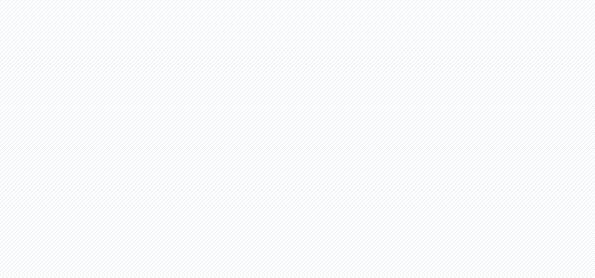 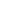 Panasonic otwiera w Monachium swoje pierwsze prywatne środowisko testowe sieci 5G na terenie ich kampusu. Firma nawiązała współpracę z czołowymi dostawcami usług 5G-as-a-Service, aby zapewnić łatwość konfiguracji i obsługi prywatnych sieci 5G na obszarze całej Europy.Panasonic Connect Europe przedstawiło nową prywatną sieć 5G w swoim Centrum Doświadczeń Klienta (CXC) w Monachium. Ma to pomóc klientom w zapewnieniu nieprzerwanej łączności, komunikacji w czasie rzeczywistym oraz zwiększeniu bezpieczeństwa dla kluczowych aplikacji w różnych sektorach.Współpracując z czołowymi dostawcami usług 5G-as-a-Service (5GaaS), Panasonic od teraz oferuje dedykowane i dostosowane do indywidualnych potrzeb prywatne sieci 5G. Charakteryzują się one minimalnymi opóźnieniami, co przekłada się na szybszą reakcję, doskonałą przepustowość danych i komunikację, a także wysoką wydajność i niezawodność.Prosta instalacja, konfiguracja i konserwacja prywatnego rozwiązania 5G firmy Panasonic została przedstawiona w innowacyjnym Centrum Obsługi Klienta w kampusie Panasonic w Monachium, demonstrując bezpieczne, superszybkie prędkości wysyłania i pobierania.W CXC firma zainstalowała dwie jednostki, które umożliwiają klientom i partnerom przeprowadzenie testów przekazywania aplikacji oraz urządzeń Panasonic TOUGHBOOK 5GSA z kontrolowaną prędkością. Dzięki temu mogą oni wykorzystać zalety zwiększonej przepustowości łącza 5G. Klienci mają również dostęp do podniesionego poziomu bezpieczeństwa i kontroli, które oferują prywatne połączenia 5G. Dzięki zaawansowanym protokołom szyfrowania oraz zoptymalizowanej przepustowości danych Uplink i Downlink dostosowanym do potrzeb aplikacji zapewniona jest wysoka ochrona i efektywność korzystania z sieci.Dzięki temu, że Panasonic jest właścicielem całej infrastruktury sieciowej, firma eliminuje złożoność dla obecnych i przyszłych klientów oraz partnerów biznesowych. Wykorzystuje najnowocześniejszą technologię do płynnej migracji do prywatnych sieci 5G, co przynosi korzyści pod względem prostoty w obsłudze i wydajności. Upraszcza to relacje między sprzętem, oprogramowaniem i łącznością, a istniejące perspektywy w sektorach transportu i logistyki, produkcji i budownictwa mogą zbadać zalety łączenia różnych urządzeń w jednej sieci prywatnej. Zewnętrzni producenci i twórcy oprogramowania mają także możliwość testowania aplikacji i urządzeń 5G w rzeczywistych warunkach, co pomaga w optymalizacji ich rozwiązań. Ta współpraca umożliwia dostosowanie aplikacji do różnych platform, takich jak systemy operacyjne Windows, iOS lub Android, w celu zapewnienia najlepszej wydajności i doświadczenia.Wiele organizacji chce uwolnić potencjał 5G w celu zwiększenia wydajności i łączności, ale mają obawy lub nie są pewne, jak postępować. Dzięki naszemu doświadczeniu w zakresie łączności i wielu urządzeniom mobilnym Panasonic zoptymalizowanym pod kątem 5G, naturalnym krokiem jest dla nas oferowanie bezpiecznych, superszybkich prywatnych sieci 5G klientom w całej Europie, gdzie tradycyjne sieci lub publiczne łącza 5G nie spełniają swojej roli, wyjaśnia Thorsten Lutz, EU Solution Architect w Panasonic TOUGHBOOK.Zainteresowane organizacje mogą już teraz zarezerwować warsztaty na miejscu i zaplanować kolejny poziom łączności z ekspertami firmy Panasonic. Odwiedź: https://eu.connect.panasonic.com/gb/en/campus-munich-walk-through-future O Grupie PanasonicGrupa Panasonic, która powstała w 1918 roku, obecnie jest światowym liderem w opracowywaniu innowacyjnych technologii i rozwiązań dla szerokiej gamy branż, takich jak elektronika użytkowa, budownictwo mieszkaniowe, motoryzacja, przemysł, komunikacja i energetyka. Od 1 kwietnia 2022 roku, grupa przeszła na model działania spółki operacyjnej, gdzie Panasonic Holdings Corporation pełni rolę spółki holdingowej, obejmującej osiem spółek działających w różnych sektorach. Grupa odnotowała skonsolidowaną sprzedaż netto w wysokości 8 378,9 mld jenów (ok. 59,4 mld euro) za rok zakończony 31 marca 2023 r. Aby dowiedzieć się więcej o Grupie Panasonic, odwiedź: https://holdings.panasonic/global/ Informacje o Panasonic Connect EuropePanasonic Connect Europe rozpoczął działalność 1 października 2021 r., tworząc nową, skoncentrowaną na biznesie i sprawną organizację.Zatrudniając ponad 400 pracowników, firma przewodzi operacjom dzięki swojej nowej inicjatywie rozwiązań B2B o nazwie "Gemba Process Innovation", wspieranej przez szeroką gamę produktów biznesowych.Panasonic Connect Europe ma siedzibę w Wiesbaden i składa się z następujących jednostek biznesowych:Mobile Solutions Business Division pomaga pracownikom mobilnym zwiększyć produktywność dzięki gamie wytrzymałych notebooków, tabletów biznesowych i palmtopów Toughbook.Dział biznesowy Media Entertainment obejmujący Visual System Solutions oferujący szereg niezawodnych projektorów o wysokiej jasności oraz wysokiej jakości wyświetlacze; oraz Broadcast & ProAV oferujące rozwiązania Smart Live Production z kompleksowego portfolio składającego się z kamer PTZ i systemowych, kamer, platformy Kairos IT/IP, mikserów i rozwiązań robotycznych szeroko stosowanych do przechwytywania wydarzeń na żywo, produkcji sportowej, telewizji i studiów xR.Rozwiązania biznesowe i branżowe dostarczające dostosowane do potrzeb rozwiązania technologiczne skoncentrowane na handlu detalicznym, logistyce i produkcji. Zaprojektowany, aby zwiększyć wydajność operacyjną i poprawić jakość obsługi klienta, pomagając firmom osiągać najlepsze wyniki każdego dnia.Panasonic Factory Solutions Europe sprzedaje szeroką gamę rozwiązań inteligentnej fabryki, w tym rozwiązania do produkcji elektroniki, systemy robotów i spawania oraz inżynierię oprogramowania.Więcej informacji na stronie: https://eu.connect.panasonic.comOdwiedź profil na LinkedIn Panasonic Connect Europe: https://www.linkedin.com/company/panasonic-connect-europe/Kontakt dla mediów:Adam Bąkab@publicmanagement.pl